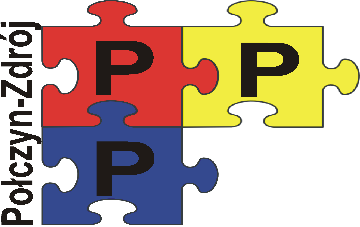 		 Poradnia Psychologiczno-Pedagogiczna w Połczynie-Zdroju 	   	ul. Jana Pawła II 4    78-320 Połczyn-Zdrój   tel.533-556-605	   www.polczynzdroj.naszaporadnia.com email: poradniapz@gmail.com Wniosek w sprawie wydania orzeczenia o:potrzebie kształcenia specjalnego, □ potrzebie indywidualnego obowiązkowego rocznego przygotowania przedszkolnego, □ potrzebie indywidualnego nauczania, □ potrzebie zajęć rewalidacyjno-wychowawczych, □ opinii o wczesnym wspomaganiu rozwojuz uwagi na niepełnosprawność dziecka lub ucznia:niesłyszące, □ słabosłyszące, □, niewidzące, □słabowidzące, □niepełnosprawne ruchowo,                      w tym z afazją, □ niepełnosprawne intelektualnie w stopniu lekkim, □niepełnosprawne intelektualnie w stopniu umiarkowanym, □ niepełnosprawne intelektualnie w stopniu znacznym, □ z autyzmem,               w tym z zespołem Aspergera, □ z niepełnosprawnością sprężoną	niedostosowanie społecznezagrożenie niedostosowaniem społecznymImię i nazwisko wnioskodawcy (rodzice/opiekun prawny/pełnoletni uczeń)	zamieszkały w	ul	telefon wnioskodawcy	adres poczty elektronicznej wnioskodawcy	Oświadczam, że jestem: rodzicem sprawującym władzę rodzicielską nad dzieckiem/ prawnym opiekunem dziecka/                       osobą (podmiotem) sprawującą pieczę zastępczą nad dzieckiem.(niepotrzebne skreślić)							 ………………………………………………………czytelny podpis wnioskodawcy/cówImię (imiona) i nazwisko dziecka: 	data urodzenia 	 miejsce urodzenia 	adres zamieszkania dziecka:ul	numer domu/mieszkania	miejscowość	kod pocztowy	nazwa i adres przedszkola, szkoły lub ośrodka		oddział/klasa	DANE RODZICÓW/OPIEKUNÓW PRAWNYCH (jeśli wnioskodawcą jest rodzic, to przyjmuje się podany wyżej adres wnioskodawcy)Imię i nazwisko matki: 	Adres zamieszkania matki: 	Adres do korespondencji matki:	Imię i nazwisko ojca: 	Adres zamieszkania ojca:	Adres do korespondencji ojca3:	Przyczyna i cel, dla którego potrzebne jest otrzymanie orzeczenia lub opinii:	……………………………………………………………………………………………………………………………………….Informacje o wcześniej wydanych orzeczeniach lub opiniach wraz ze wskazaniem nazwy poradni, w której działała zespół,który wydał orzeczenie lub opinię	Informacja o stosowanych metodach komunikacji (w przypadku, gdy dziecko/uczeń wymaga wspomagających                                     lub alternatywnych metod komunikacji (AAC) lub nie posługuje się językiem polskim w stopniu komunikatywnym)……………………………………………………………………………………………………………………………………………………………………………………………………………………………………………………………………Oświadczam, że zostałem poinformowany o składzie zespołu orzekającego działającego w Poradni powołanego przez Dyrektora Poradni na podstawie § 4 ust. 2 rozporządzenia MEN z dnia 7 września 2017 w sprawie orzeczeń i opinii wydawanych przez zespoły orzekające działające w publicznych poradniach psychologiczno-pedagogicznych.                                                                                                           …………………………………………………                                                                                                                   			  czytelny podpis wnioskodawcy/cówOświadczam, że zostałem poinformowany o możliwości wyznaczenia na wniosek przewodniczącego zespołu orzekającego osób uczestniczących w posiedzeniu zespołu z głosem doradczym zgodnie z § 4 ust. 4 punkt 1 rozporządzenia. W związku z powyższym wyrażam zgodę / nie wyrażam zgody* na udział wyznaczonych w ww. sposób osób do prac w zespole.                                                                                                           …………………………………………………                                                                                                                                                                 czytelny podpis wnioskodawcy/cówOświadczam, że zostałem poinformowany o możliwości wnioskowania na podstawie § 4 ust. 4 punkt 2 rozporządzenia                              o udział w posiedzeniu Zespołu Orzekającego innych osób, w szczególności psychologa, pedagoga, lekarza lub specjalistę spoza Poradni Psychologiczno-Pedagogicznej w Połczynie-Zdroju. Wrażam taką potrzebę / nie wyrażam takiej potrzeby*.                                                                                                                …………………………………………………           czytelny podpis wnioskodawcy/cówWnioskuję o udział w posiedzeniu Zespołu Orzekającego	(imię, nazwisko, stanowisko pracy, adres do korespondencji)z uwagi na:	                                                                                                                                                                                                                                     …………………………………………………                                                                                                                                                                 czytelny podpis wnioskodawcy/cówOświadczam, że nie jestem pozbawiony/na praw rodzicielskich i składam oświadczenie woli w imieniu obojga rodziców.								…………………………………………………                                                                                                                      czytelny podpis wnioskodawcy/cówOświadczam, że wyrażam/nie wyrażam zgody na doręczenie pism za pomocą środków komunikacji elektronicznej.                                                                                                              …………………………………………………        czytelny podpis wnioskodawcy/cówZgodnie z art. 6 ust. 3 rozporządzenia w sprawie orzeczeń i opinii wydawanych przez zespoły orzekające działające                          w publicznych poradniach psychologiczno-pedagogicznych, rodzic zobowiązany jest do dostarczenia dokumentacji uzasadniającej wniosek.ZAŁĄCZONO:………………………………………………………………………………………………………………………………..………………………………………………………………………………………………………………………………..………………………………………………………………………………………………………………………………..………………………………………………………………………………………………………………………………..………………………………………………………………………………………………………………………………..………………………………………………………………………………………………………………………………..Informujemy, że jeśli Państwa dziecko było wcześniej diagnozowane w naszej placówce lub korzystało z działań pomocowych dołączymy te dokumenty do wniosku.									………………………………………….									        podpis wnioskodawcy/ów